ΥΠΕΥΘΥΝΗ ΔΗΛΩΣΗ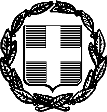 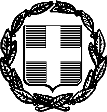 (άρθρο 8 Ν.1599/1986)Με ατομική μου ευθύνη και γνωρίζοντας τις κυρώσεις (3), που προβλέπονται από τις διατάξεις της παρ. 6 του άρθρου 22 του Ν. 1599/1986, δηλώνω ότι:Ως κηδεμόνας τ…  μαθητ	της …….’ τάξης του Γυμνασίου Μεγάλων Καλυβίων  ΕΠΙΤΡΕΠΩ/ ΔΕΝ ΕΠΙΤΡΕΠΩ (κυκλώνω ανάλογα) στο παιδί μου να λάβει μέρος στην Εκπαιδευτική Επίσκεψη- Περιβαλλοντικό/Πολιτιστικό Πρόγραμμα του Σχολείου, που θα πραγματοποιηθεί στη Θεσσαλονίκη στις 16/5/2024(Τα παρακάτω πεδία να συμπληρωθούν από τους κηδεμόνες που ΕΠΙΤΡΕΠΟΥΝ τη συμμετοχή του παιδιού)Δηλώνω επίσης:Ότι το παιδί μου θα αποφεύγει κάθε ενέργεια που θέτει σε κίνδυνο τη σωματική ακεραιότητά τ…    και θίγει την αξιοπρέπειά τ..…Ενημερώνω ότι το παιδί μου δεν έχει κάποιο ζήτημα υγείας, αλλεργίες σε τρόφιμα, δεν λαμβάνει αγωγή. Εάν έχει ζήτημα υγείας, αναφέρετε το ζήτημα εδώ………………………..……….………..………….. και τι αγωγή λαμβάνει εδώ………………………………………….…..............Δέχομαι ανεπιφύλακτα τους όρους και τους περιορισμούς που θέτει ο Σύλλογος και οι συνοδοί καθηγητές, για την ομαλή διεξαγωγή της εκδρομής και δηλώνω ότι θα ακολουθεί το πρόγραμμα της εκδρομής και τις υποδείξεις του αρχηγού και των συνοδών καθηγητών καθώς και ότι απαγορεύεται αυστηρά: Η κατανάλωση αλκοολούχων ποτών και το κάπνισμα, η  χρήση οποιουδήποτε φαρμάκου χωρίς την ενημέρωση των συνοδών, η καθυστέρηση στις ώρες συγκέντρωσης των εκδρομέων, η ενόχληση των ενοίκων του ξενοδοχείου καθ’ οιονδήποτε τρόπο κατά τις ώρες κοινής ησυχίας, οποιαδήποτε εν γένει συμπεριφορά που έρχεται σε αντίθεση με τη μαθητική ιδιότητα, τον εσωτερικό κανονισμό λειτουργίας του Σχολείου και προσβάλλει τόσο την αξιοπρέπεια των ιδίων των μαθητών/τριών όσο και το κύρος του Σχολείου, η απομάκρυνση από οποιονδήποτε χώρο της εκδρομής χωρίς την άδεια των συνοδών. Είμαι υπεύθυνος/η εξ’ ολοκλήρου για κάθε φθορά που τυχόν προκαλέσει στο ξενοδοχείο, μεταφορικό μέσο ή σε άλλους χώρους που θα επισκεφθεί ο/η γιός/κόρη μου. Για οποιαδήποτε ανάγκη του παιδιού μου κατά τη διάρκεια της εκδρομής μπορείτε να επικοινωνείτε  όλο το 24ωρο στον αριθμό:  _______________ _________________________________Αποδέχομαι το πλαίσιο υλοποίησης της εκδρομής στο σύνολό του, γνωρίζω το αναλυτικό πρόγραμμα και δεσμεύομαι να καταβάλλω το ποσό των 17,50€ ακόμη και σε περίπτωση απουσίας του παιδιού μου από την εκπαιδευτική εκδρομή.Υπενθύμισα στο παιδί μου τα θέματα που άπτονται των ευαίσθητων προσωπικών δεδομένων και ειδικότερα ότι αφορά την χρήση μέσων επεξεργασίας ήχου και εικόνας (πχ. κινητό) σύμφωνα με τον Γενικό κανονισμό Προστασίας Προσωπικών Δεδομένων (GDPR)Υποσημείωση: Ο γονέας/ κηδεμόνας πρέπει να καταθέσει στο σχολείο ενυπόγραφη υπεύθυνη δήλωση με θεωρημένο το γνήσιο της υπογραφής (από τα ΚΕΠ ή ψηφιακά από το gov.gr) με την οποία συναινεί στη συμμετοχή του παιδιού του στη σχεδιαζόμενη εκδρομή – μετακίνηση.Μεγάλα Καλύβια, ……/……./2024                    								     Ο/Η Δηλ…………. Γονέας/Κηδεμόνας(Υπογραφή)Αναγράφεται από τον ενδιαφερόμενο πολίτη ή Αρχή ή η Υπηρεσία του δημόσιου τομέα, που απευθύνεται η αίτηση.Αναγράφεται ολογράφως.«Όποιος εν γνώσει του δηλώνει ψευδή γεγονότα ή αρνείται ή αποκρύπτει τα αληθινά με έγγραφη υπεύθυνη δήλωση του άρθρου 8 τιμωρείται με φυλάκιση τουλάχιστον τριών μηνών. Εάν ο υπαίτιος αυτών των πράξεων σκόπευε να προσπορίσει στον εαυτόν του ή σε άλλον περιουσιακό όφελος βλάπτοντας τρίτον ή σκόπευε να βλάψει άλλον, τιμωρείται με κάθειρξη μέχρι 10 ετών.ΠΡΟΣ(1):ΓΥΜΝΑΣΙΟ ΜΕΓΑΛΩΝ ΚΑΛΥΒΙΩΝ ΓΥΜΝΑΣΙΟ ΜΕΓΑΛΩΝ ΚΑΛΥΒΙΩΝ ΓΥΜΝΑΣΙΟ ΜΕΓΑΛΩΝ ΚΑΛΥΒΙΩΝ ΓΥΜΝΑΣΙΟ ΜΕΓΑΛΩΝ ΚΑΛΥΒΙΩΝ ΓΥΜΝΑΣΙΟ ΜΕΓΑΛΩΝ ΚΑΛΥΒΙΩΝ ΓΥΜΝΑΣΙΟ ΜΕΓΑΛΩΝ ΚΑΛΥΒΙΩΝ ΓΥΜΝΑΣΙΟ ΜΕΓΑΛΩΝ ΚΑΛΥΒΙΩΝ ΓΥΜΝΑΣΙΟ ΜΕΓΑΛΩΝ ΚΑΛΥΒΙΩΝ ΓΥΜΝΑΣΙΟ ΜΕΓΑΛΩΝ ΚΑΛΥΒΙΩΝ ΓΥΜΝΑΣΙΟ ΜΕΓΑΛΩΝ ΚΑΛΥΒΙΩΝ ΓΥΜΝΑΣΙΟ ΜΕΓΑΛΩΝ ΚΑΛΥΒΙΩΝ ΓΥΜΝΑΣΙΟ ΜΕΓΑΛΩΝ ΚΑΛΥΒΙΩΝ ΓΥΜΝΑΣΙΟ ΜΕΓΑΛΩΝ ΚΑΛΥΒΙΩΝ Ο – Η Όνομα:Επ ώνυμο:Επ ώνυμο:Όνομα και Επ ώνυμο Πατέρα:Όνομα και Επ ώνυμο Πατέρα:Όνομα και Επ ώνυμο Πατέρα:Όνομα και Επ ώνυμο Πατέρα:Όνομα και Επ ώνυμο Μητέρας:Όνομα και Επ ώνυμο Μητέρας:Όνομα και Επ ώνυμο Μητέρας:Όνομα και Επ ώνυμο Μητέρας:Ημερομηνία γέννησης(2):Ημερομηνία γέννησης(2):Ημερομηνία γέννησης(2):Ημερομηνία γέννησης(2):Τόπος Γέννησης:Τόπος Γέννησης:Τόπος Γέννησης:Τόπος Γέννησης:Αριθμός Δελτίου Ταυτότητας:Αριθμός Δελτίου Ταυτότητας:Αριθμός Δελτίου Ταυτότητας:Αριθμός Δελτίου Ταυτότητας:Τηλ:Τόπος Κατοικίας:Τόπος Κατοικίας:Οδός:Αριθ:ΤΚ:Αρ. Τηλεομοιοτύπου (Fax):Αρ. Τηλεομοιοτύπου (Fax):Αρ. Τηλεομοιοτύπου (Fax):(Εmail):(Εmail):